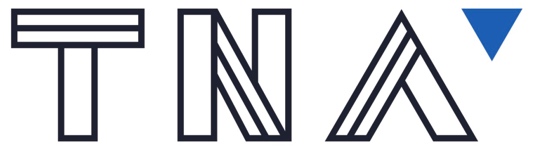 TNA Designers DatabaseA response to the gender inequity within technical design in the performing arts, this list of female, non-binary and trans designers is intended as a resource for theatre companies, collectives and individuals to hire more diversely in these areas.Full Name  *What pronouns do you use?  (they/them, she/her, he/him, other pronouns, prefer not to say.)Company Name (if applicable) City *State *Area *Costume DesignLighting DesignSet DesignSound Design and Composition Video Design and AnimationEmail *Website Vimeo/Youtube URL Facebook URL Instagram URL Twitter URL Do you identify as any of the following? Please select all that are applicable. Aboriginal or Torres Strait IslanderFirst PeoplesCulturally and Linguistically DiversePerson of ColourDeaf/DisabledPerson based regionallyLGBTQIA+Headshot *(Attach file)Thank you for filling out this form. Please let us know if you have any feedback about this process. 